Информация о проведенной ярмарке вакансий рабочих мест в рамках краевой акции«Служба занятости – защитникам Отечества»С 16 по 28 февраля 2023 года на Кубани проводится краевая акция «Служба занятости – защитникам Отечества», в рамках акции 21 февраля  в помещении Центра занятости населения Темрюкского района проведена ярмарка вакансий рабочих мест для граждан, уволенных с военной службы, а также членов их семей.В ярмарке приняли участие крупные портовые предприятия: ЗАО «Таманьнефтегаз», ООО «ОТЭКО-Портсервис», ООО «ОТЭКО-Терминал»,  частные охранные предприятия ООО «ЧОП «Зевс», ООО «Баярд», ООО ПТБ «Альфа-Т», а также ОВО по Темрюкскому району - Филиал ФГКУ «УВО ВНГ России по Краснодарскому краю», представившие боле 150 вакансий. Всего в ярмарке вакансий приняли участие 28 безработных и ищущих работу граждан, 23 из них прошли собеседование с представителями  работодателей.В ходе ярмарки безработные и ищущие работу граждане получили консультации по вопросам трудового законодательства и охране труда.Участники ярмарки были проинформированы о порядке регистрации с целью поиска работы и возможности прохождения профессионального обучения.По итогам ярмарки был проведен «Круглый стол» с представителями работодателей, на котором обсуждались вопросы совершенствования взаимодействия предприятий и центра занятости для повышения эффективности работы по трудоустройству граждан. 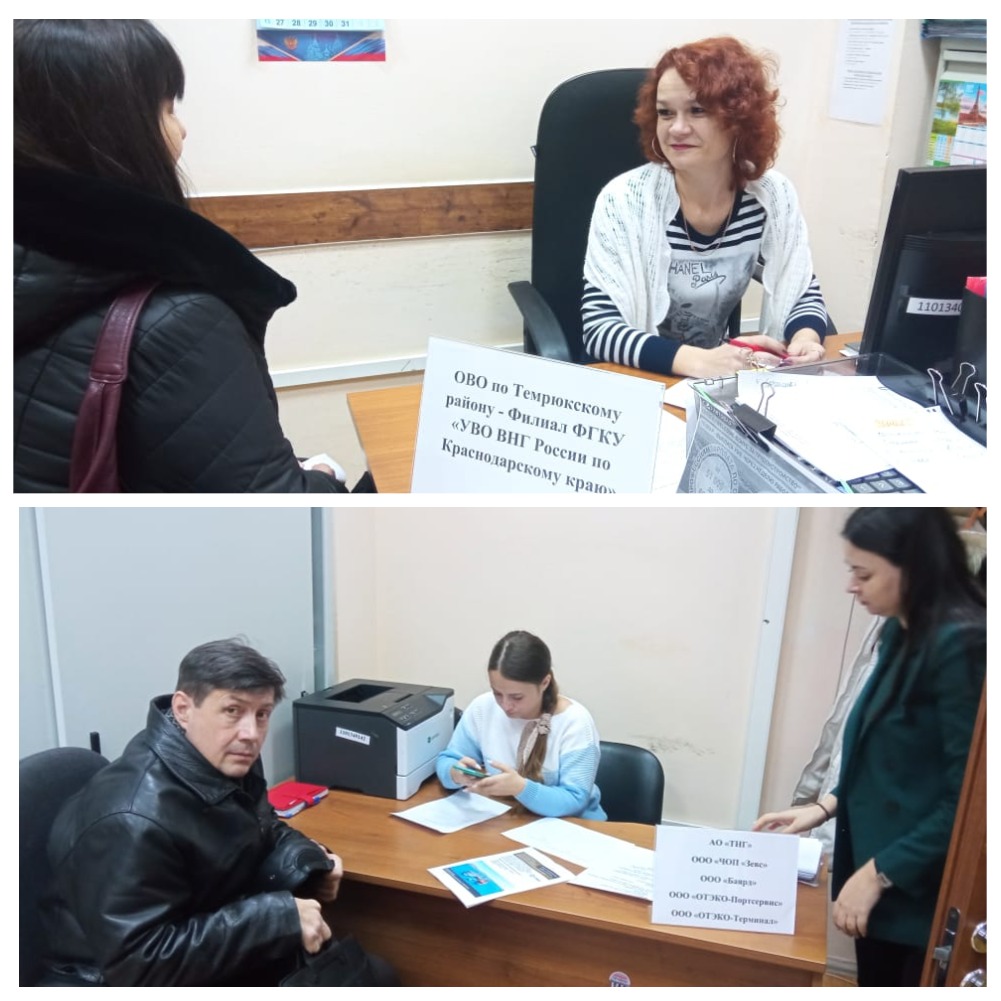 